Get Help Wright AwayMake an appointment and meet with teachers before or after     school for class-specific helpNHS Peer Tutoring: Peer tutoring for any subject every    morning from 7:00-7:45, Room 231 Mr. Holston, check-in with     homeroom teacher Math Up: Peer tutoring for all math levels,Mondays Rm. 304 and Thursdays Rm. 313, 2:00-2:45  Science Help: Tutoring for all sciences every morning from     7:00-7:25 in Rm. 351, Mrs. Donaldson Wrighting Center: Peer tutoring for any writing assignment,sign-up for appointments outside of Room 108, Mrs. FlorosNotebook Doctor:  Helping students get their binders/folders  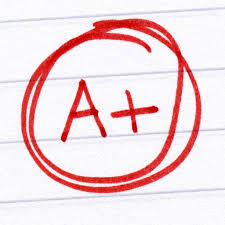  organized every morning from 7:00-7:30,Mrs. Andrews in Room 232 